الجمهورية الجزائرية الديمقراطية الشعبيةمديرية التربية لولاية إليزي                                                        متوسطة بركات العرافي/عين أمناسالجمهورية الجزائرية الديمقراطية الشعبيةمديرية التربية لولاية إليزي                                                        متوسطة بركات العرافي/عين أمناسالجمهورية الجزائرية الديمقراطية الشعبيةمديرية التربية لولاية إليزي                                                        متوسطة بركات العرافي/عين أمناسالجمهورية الجزائرية الديمقراطية الشعبيةمديرية التربية لولاية إليزي                                                        متوسطة بركات العرافي/عين أمناسالجمهورية الجزائرية الديمقراطية الشعبيةمديرية التربية لولاية إليزي                                                        متوسطة بركات العرافي/عين أمناس**الفرض الأول للفصل الثاني**  **فــي مــادة الريــــــاضيات **السنــة الأولى متوسط****الفرض الأول للفصل الثاني**  **فــي مــادة الريــــــاضيات **السنــة الأولى متوسط****الفرض الأول للفصل الثاني**  **فــي مــادة الريــــــاضيات **السنــة الأولى متوسط****الفرض الأول للفصل الثاني**  **فــي مــادة الريــــــاضيات **السنــة الأولى متوسط****الفرض الأول للفصل الثاني**  **فــي مــادة الريــــــاضيات **السنــة الأولى متوسط**التمرين الأول:(06نقاط)عبر بكسر عن الجزء الملون: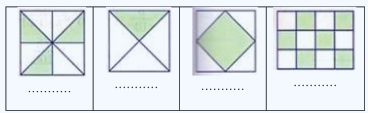 أكمل الفراغ بما يناسب:,                                           ,                        اليك نصف المستقيم المدرج الأتي: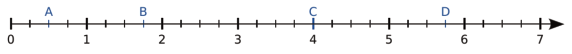 عبر عن فواصل النقط : بكسر                     ,                          ,                    ,             علم فواصل النقط التالية:         التمرين الثاني: (04نقاط)في متوسطة بركات العرافي يوجد 96 تلميذا في السنة الأولى متوسط, منهم  يمارسون رياض كرة السلة و  يمارسون كرة القدم والباقي لا يمارسون أي رياضة.أحسب عدد التلاميذ الذين يمارسون كرة السلة؟..........................................................................................................................................................................................................................................................................................................................................................................................................................................أحسب عدد التلاميذ الذين يمارسون كرة القدم؟..........................................................................................................................................................................................................................................................................................................................................................................................................................................ماهو عدد التلاميد الدين لايمارسون أي رياضة؟..........................................................................................................................................................................................................................................................................................................................................................................................................................................التمرين الثالث: (04نقاط)باستعمال وحدة المساحة المبينة في كل شكل, أعط مساحة كل من الاشكال التالية: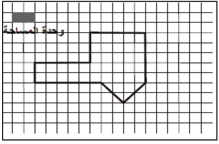 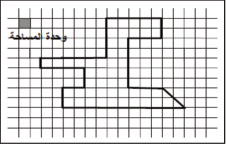 ..............................................................................................................................................    ..............................................................................................................................................أنجز التحويلات الأتية:,               ,                       ،      ,                                             التمرين الرابع: (06نقاط)	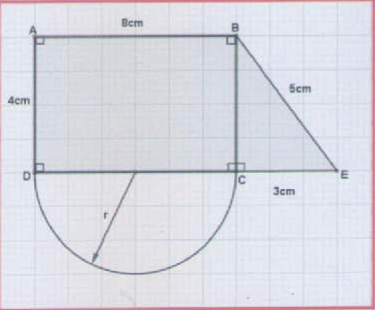 ..............................................................................................................................................................................................................................................................................................................................................................................................................................................................................................................................................................................................................................................................................................................................................................................................................................................................................................................................................................................................................................................................................................................................................................................................................................................................................................................................................................................................................................................................................................................................................................................................................................................................................................................................................................................................................................................................................................................................................................................................................................................................................................................................................................................................................................................................................................................................................................................................................................................................................................................التمرين الأول:(06نقاط)عبر بكسر عن الجزء الملون:أكمل الفراغ بما يناسب:,                                           ,                        اليك نصف المستقيم المدرج الأتي:عبر عن فواصل النقط : بكسر                     ,                          ,                    ,             علم فواصل النقط التالية:         التمرين الثاني: (04نقاط)في متوسطة بركات العرافي يوجد 96 تلميذا في السنة الأولى متوسط, منهم  يمارسون رياض كرة السلة و  يمارسون كرة القدم والباقي لا يمارسون أي رياضة.أحسب عدد التلاميذ الذين يمارسون كرة السلة؟..........................................................................................................................................................................................................................................................................................................................................................................................................................................أحسب عدد التلاميذ الذين يمارسون كرة القدم؟..........................................................................................................................................................................................................................................................................................................................................................................................................................................ماهو عدد التلاميد الدين لايمارسون أي رياضة؟..........................................................................................................................................................................................................................................................................................................................................................................................................................................التمرين الثالث: (04نقاط)باستعمال وحدة المساحة المبينة في كل شكل, أعط مساحة كل من الاشكال التالية:..............................................................................................................................................    ..............................................................................................................................................أنجز التحويلات الأتية:,               ,                       ،      ,                                             التمرين الرابع: (06نقاط)	..............................................................................................................................................................................................................................................................................................................................................................................................................................................................................................................................................................................................................................................................................................................................................................................................................................................................................................................................................................................................................................................................................................................................................................................................................................................................................................................................................................................................................................................................................................................................................................................................................................................................................................................................................................................................................................................................................................................................................................................................................................................................................................................................................................................................................................................................................................................................................................................................................................................................................................................التمرين الأول:(06نقاط)عبر بكسر عن الجزء الملون:أكمل الفراغ بما يناسب:,                                           ,                        اليك نصف المستقيم المدرج الأتي:عبر عن فواصل النقط : بكسر                     ,                          ,                    ,             علم فواصل النقط التالية:         التمرين الثاني: (04نقاط)في متوسطة بركات العرافي يوجد 96 تلميذا في السنة الأولى متوسط, منهم  يمارسون رياض كرة السلة و  يمارسون كرة القدم والباقي لا يمارسون أي رياضة.أحسب عدد التلاميذ الذين يمارسون كرة السلة؟..........................................................................................................................................................................................................................................................................................................................................................................................................................................أحسب عدد التلاميذ الذين يمارسون كرة القدم؟..........................................................................................................................................................................................................................................................................................................................................................................................................................................ماهو عدد التلاميد الدين لايمارسون أي رياضة؟..........................................................................................................................................................................................................................................................................................................................................................................................................................................التمرين الثالث: (04نقاط)باستعمال وحدة المساحة المبينة في كل شكل, أعط مساحة كل من الاشكال التالية:..............................................................................................................................................    ..............................................................................................................................................أنجز التحويلات الأتية:,               ,                       ،      ,                                             التمرين الرابع: (06نقاط)	..............................................................................................................................................................................................................................................................................................................................................................................................................................................................................................................................................................................................................................................................................................................................................................................................................................................................................................................................................................................................................................................................................................................................................................................................................................................................................................................................................................................................................................................................................................................................................................................................................................................................................................................................................................................................................................................................................................................................................................................................................................................................................................................................................................................................................................................................................................................................................................................................................................................................................................................التمرين الأول:(06نقاط)عبر بكسر عن الجزء الملون:أكمل الفراغ بما يناسب:,                                           ,                        اليك نصف المستقيم المدرج الأتي:عبر عن فواصل النقط : بكسر                     ,                          ,                    ,             علم فواصل النقط التالية:         التمرين الثاني: (04نقاط)في متوسطة بركات العرافي يوجد 96 تلميذا في السنة الأولى متوسط, منهم  يمارسون رياض كرة السلة و  يمارسون كرة القدم والباقي لا يمارسون أي رياضة.أحسب عدد التلاميذ الذين يمارسون كرة السلة؟..........................................................................................................................................................................................................................................................................................................................................................................................................................................أحسب عدد التلاميذ الذين يمارسون كرة القدم؟..........................................................................................................................................................................................................................................................................................................................................................................................................................................ماهو عدد التلاميد الدين لايمارسون أي رياضة؟..........................................................................................................................................................................................................................................................................................................................................................................................................................................التمرين الثالث: (04نقاط)باستعمال وحدة المساحة المبينة في كل شكل, أعط مساحة كل من الاشكال التالية:..............................................................................................................................................    ..............................................................................................................................................أنجز التحويلات الأتية:,               ,                       ،      ,                                             التمرين الرابع: (06نقاط)	..............................................................................................................................................................................................................................................................................................................................................................................................................................................................................................................................................................................................................................................................................................................................................................................................................................................................................................................................................................................................................................................................................................................................................................................................................................................................................................................................................................................................................................................................................................................................................................................................................................................................................................................................................................................................................................................................................................................................................................................................................................................................................................................................................................................................................................................................................................................................................................................................................................................................................................................التمرين الأول:(06نقاط)عبر بكسر عن الجزء الملون:أكمل الفراغ بما يناسب:,                                           ,                        اليك نصف المستقيم المدرج الأتي:عبر عن فواصل النقط : بكسر                     ,                          ,                    ,             علم فواصل النقط التالية:         التمرين الثاني: (04نقاط)في متوسطة بركات العرافي يوجد 96 تلميذا في السنة الأولى متوسط, منهم  يمارسون رياض كرة السلة و  يمارسون كرة القدم والباقي لا يمارسون أي رياضة.أحسب عدد التلاميذ الذين يمارسون كرة السلة؟..........................................................................................................................................................................................................................................................................................................................................................................................................................................أحسب عدد التلاميذ الذين يمارسون كرة القدم؟..........................................................................................................................................................................................................................................................................................................................................................................................................................................ماهو عدد التلاميد الدين لايمارسون أي رياضة؟..........................................................................................................................................................................................................................................................................................................................................................................................................................................التمرين الثالث: (04نقاط)باستعمال وحدة المساحة المبينة في كل شكل, أعط مساحة كل من الاشكال التالية:..............................................................................................................................................    ..............................................................................................................................................أنجز التحويلات الأتية:,               ,                       ،      ,                                             التمرين الرابع: (06نقاط)	..............................................................................................................................................................................................................................................................................................................................................................................................................................................................................................................................................................................................................................................................................................................................................................................................................................................................................................................................................................................................................................................................................................................................................................................................................................................................................................................................................................................................................................................................................................................................................................................................................................................................................................................................................................................................................................................................................................................................................................................................................................................................................................................................................................................................................................................................................................................................................................................................................................................................................................................صفحة 2/ 2إنتهـــــــــــىإنتهـــــــــــىإنتهـــــــــــىأساتذة المــادة يتمنون لكم حظ موفقإنتهىإنتهىصفحة 2 / 2بالتوفيقبالتوفيق